السيره الذاتيه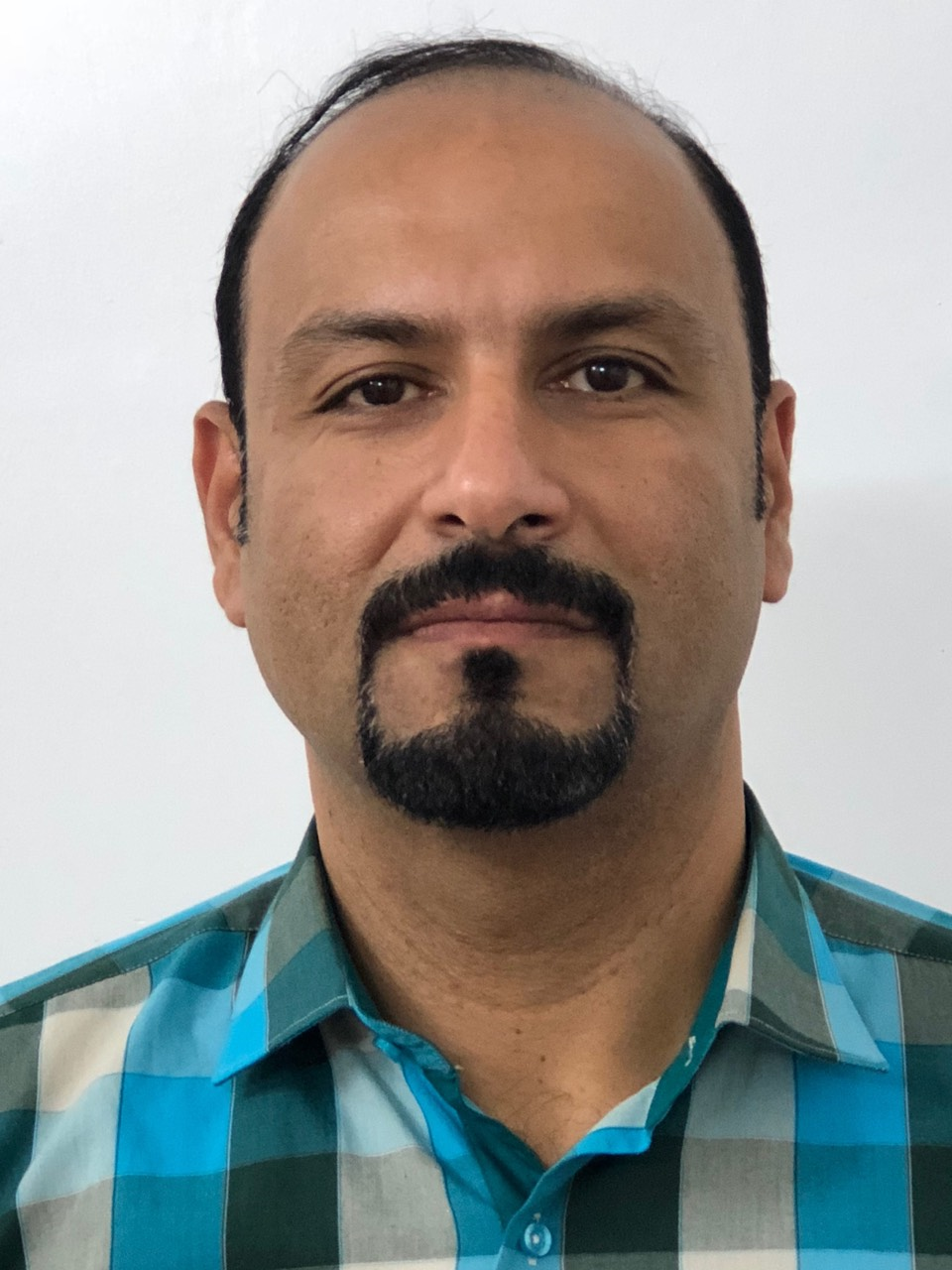 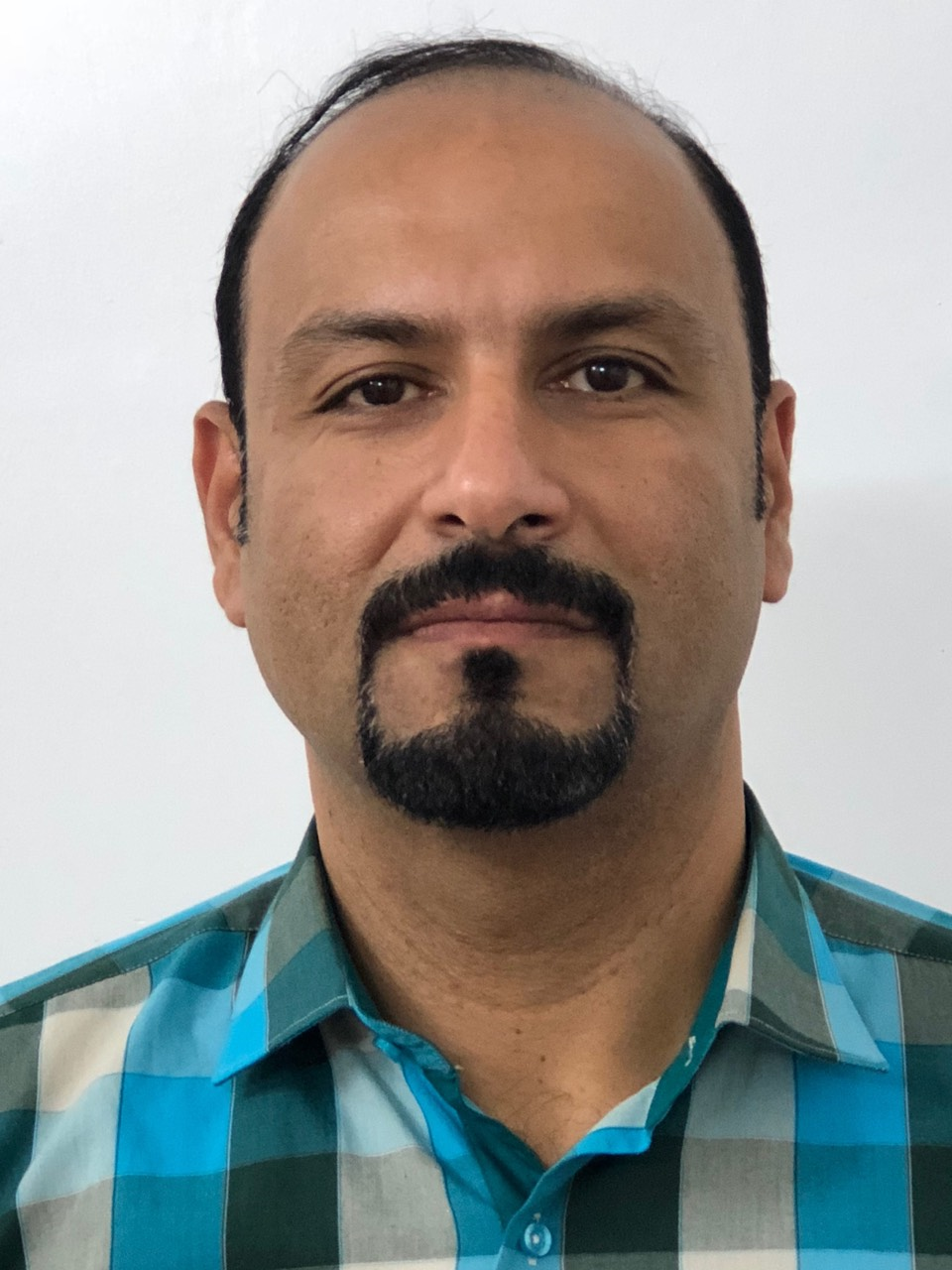 الاســــــــــــم   : احمد حامد علي سلمان الكرعاويتاريخ الميـلاد  :18/7/1974	الحالة الزوجية :متزوجعـــــدد الأولاد  :لايوجد   الديـــــــــــانة   : مسلمالتـخـصــص    :معالجة وترميم الاسنانالوظيفــــــه  : تدريسيالدرجة العلمية :  مدرسعنوان العمل   :     كلية طب الاسنان جامعة بغدادهاتف العمل   :        الهاتف النقال  :  07713115902البريد إلالكتروني : ahmed.ali@codental.uobaghdad.edu.iq, ahmedhamidalisalaman@gmail.com أولاً : المؤهلات العلمية .ثانياً : التدرج الوظيفي .ثالثاً : التدريس الجامعي .رابعاً : المقررات الدراسية التى قمت بتدريسها.خامساً: ( الاطاريح ، الرسائل ) التي أشرف عليها:سادساً: المؤتمرات والندوات العلمية التي شارك فيها.سابعا : الأنشطة العلمية الاخرى . ثامنا: المشروعات البحثية فى مجال التخصص لخدمة البيئة والمجتمع أو تطوير التعليم .تاسعا: عضوية الهيئات العلمية المحلية والدولية .عضو نقابة اطباء اسنان العراقعضو جمعية حشوات الجذور العراقيةعضو الجمعية البريطانية لبحوث طب الاسنانعضو الجمعية العراقية لبحوث طب الاسنانعضو الجمعية العالمية لبحوث طب الاسنانعاشراً: كتب الشكر ، الجوائز  و شهادات التقدير.ادى عشر :الكتب المؤلفة أو المترجمة.ثاني عشر :اللغــات .عربي              انكليزي          ملحوظة : يتم تسليم نسخة على   CD  الدرجة العلميةالجامعةالكليـــة التاريخبكالوريوسبغدادطب الاسنان1997الماجستيربغدادطب الاسنان2003الدكتوراهكنجس كولج لندنطب الاسنان2017أخرىتالوظيفةالجهةالفترة من - الى1طبيب اسنان دوريوزارة الصحة1997-20002معيدكلية طب الاسنان/جامعة بغداد20003طالب دراسات عليا/ماجستيركلية طب الاسنان/جامعة بغداد2000-20034مدرس مساعدكلية طب الاسنان/جامعة بغداد2003-20085مدرسكلية طب الاسنان/جامعة بغداد2008-20136مبتعثكنجس كولج لندن/بريطانيا2013-20177مدرسكلية طب الاسنان/جامعة بغداد2017- الى الانتالجهة  (المعهد / الكلية)الجامعةالفترة  من - الى1كلية طب الاسنانجامعة بغداد2000- الى الان2تالقســـمالمـــــادةالسنـــــة1معالجة وترميم الاسنانحشوات الجذور2000- الى الان2معالجة وترميم الاسنانالتيجان والجسور2000- الى الانمعالجة وترميم الاسنانمعالجة الاسنان2000- الى الانالمرحلة الرابعةاللغة الانكليزية2018- الى الانتاسم الأطروحة  أو  الرسالةالقســـمالسنــة17تالعنوان السنــة مكان أنعقادهانوع المشاركة 
( بحث / بوستر حضور)1المؤتمر العلمي السادس لكلية طب الاسنان/جامعة بغداد1996بغداد-العراقحضور2مؤتمر الدراسات العليا/كلية طب الاسنان/جامعة بغداد2009و 2010و2011بغداد-العراقحضور3المؤتمر السنوي لنقابة اطباء الاسنان العراقية2012بغداد-العراقحضور4مؤتمر النجف الدولي2012النجف الاشرف-بغدادحضور5المؤتمر الاول لكليات طب الاسنان العراقية2012بغداد-العراقحضور6مؤتمر الدراسات العليا السابع عشر2015لندن-المملكة المتحدةمحاضر7مؤتمر الدراسات العليا الثامن عشر2016لندن-المملكة المتحدةمحاضر8مؤتمر المعالجة الاوربي 20152015لندن-المملكة المتحدةمحاضر9ملتقى جمعية حشوات الجذور البريطانية2016لندن-المملكة المتحدةحضور10ملتقى طب الاسنان الرقمي2016لندن-المملكة المتحدةحضور11ملتقى جون مكلين2015لندن-المملكة المتحدةحضور12ملتقى حشوات الجذور الاسكندنافي2016كوبنهاكن-الدنماركمحاضر13مؤتمر الجمعية الدولية لبحوث طب الاسنان2017سان فرانسيسكو-امريكامحاضر14مؤتمر الدراسات العليا2017بغداد-العراقمحاضر15مؤتمر كلية طب الاسنان-جامعة بغداد2019بغداد-العراقمحاضرداخل الكليةخارج الكليةدورات التعليم المستمر لكلية طب الاسنان جامعة بغداددورات التعليم المستمر لنقابة اطباء الاسنان العراقية والبريطانيةورش العمل والندوات لكلية طب الاسنان جامعة بغدادكورسات تطوير المهاراتكورس الممارسة السريرية الجيدة (المملكة المتحدة 2014)كورس حفظ الانسجة البشرية (المملكة المتحدة 2014)كورس الاحصاء (المملكة المتحدة 2016)مقييم علمي للبحوث في المجلة الدولية لحشوات الجذور منذ 2017 كلاريفتالرقمعنوان البحثمكان النشرالسنة1Evaluation of shear bond strength to newly condensed and set amalgam by using two adhesive systems (an Invitro study)Thesis submitted for M.Sc. Degree college of dentistry- University of Baghdad.20032A comparative study to evaluate the sealing ability of prisma dycal placed cervical root perforations versus other materials (in vitro study)Journal of Baghdad College of Dentistry. Vol.17 no.3   200520053Apical dye leakage of endodontically treated teeth after post space preparation at two different levels using two endodontic sealers.Journal of Baghdad College of Dentistry. Vol.20 no.2   200820084Root fracture resistance of endodontically treated teeth using three different instrumentation systems (An in vitro study)Iraqi Dental Journal, Vol. 34, Issue 2, 201220125Evaluation of cleaning efficiency of different root canal instrumentation techniques by using diagnodent device (An In vitro study)Journal of Genetic and Environmental Resources Conservation, 2014, 2(1): 126-132.20146Effect of adhesive materials on shear bond strength of a mineral trioxide aggregateAmerican Journal of Dentistry, Vol 29, no.1, 201620167The Assessment of a Minimally Invasive Procedure in the Treatment of Deep Carious Lesions: In Vivo and In Vitro Studies.A thesis submitted for the degree of Doctor of Philosophy Dental Institut- King's College London- UK20178Self-Limiting versus Conventional Caries Removal: A Randomized Clinical TrialJournal of Dental research22034518769255.20189In vitro Remineralization of Caries-affected Dentin after Selective Carious Tissue Removal.Selective Carious Tissue RemovalWorld Journal of DentistryMay-June 2018;9(3):1-10201810Obturation of Lateral Canals by a New Reciprocating Spreader and a Conventional Finger Spreader by Lateral Condensation Technique: in vitro Comparative StudyWorld Journal of Dentistry, July-August 2018;9(4):1-5201811Bond strength of a new Kevlar fiber-reinforced composite post with semi-interpenetrating polymer network (IPN) matrixJournal of clinical and experimental dentistry2019;11(8):e695-700201912Semi-interpenetrating network composites reinforced with Kevlar fibers for dental post fabricationDental Materials Journal Volume 38 (2019) Issue 4  Pages 511-5212019تكتاب الشكر أو الجائزة أو شهادة التقديرالجهة المانحةالسنة1كتاب شكر رئيس جامعة بغداد2005,2017,2018,20192كتاب شكر عميد كلية طب الاسنان2010, 2011,201834567تأسم الكتابسنة النشر123456